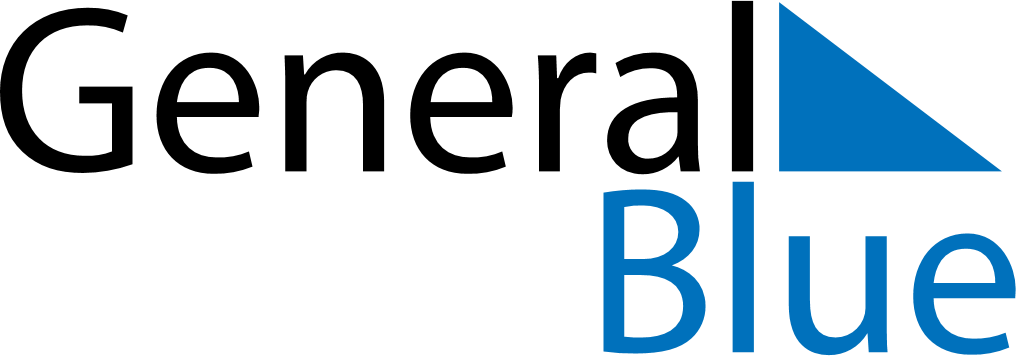 May 2023May 2023May 2023May 2023VietnamVietnamVietnamSundayMondayTuesdayWednesdayThursdayFridayFridaySaturday1234556Labour Day7891011121213Dien Bien Phu Victory Day1415161718191920President Ho Chi Minh’s BirthdayPresident Ho Chi Minh’s Birthday212223242526262728293031